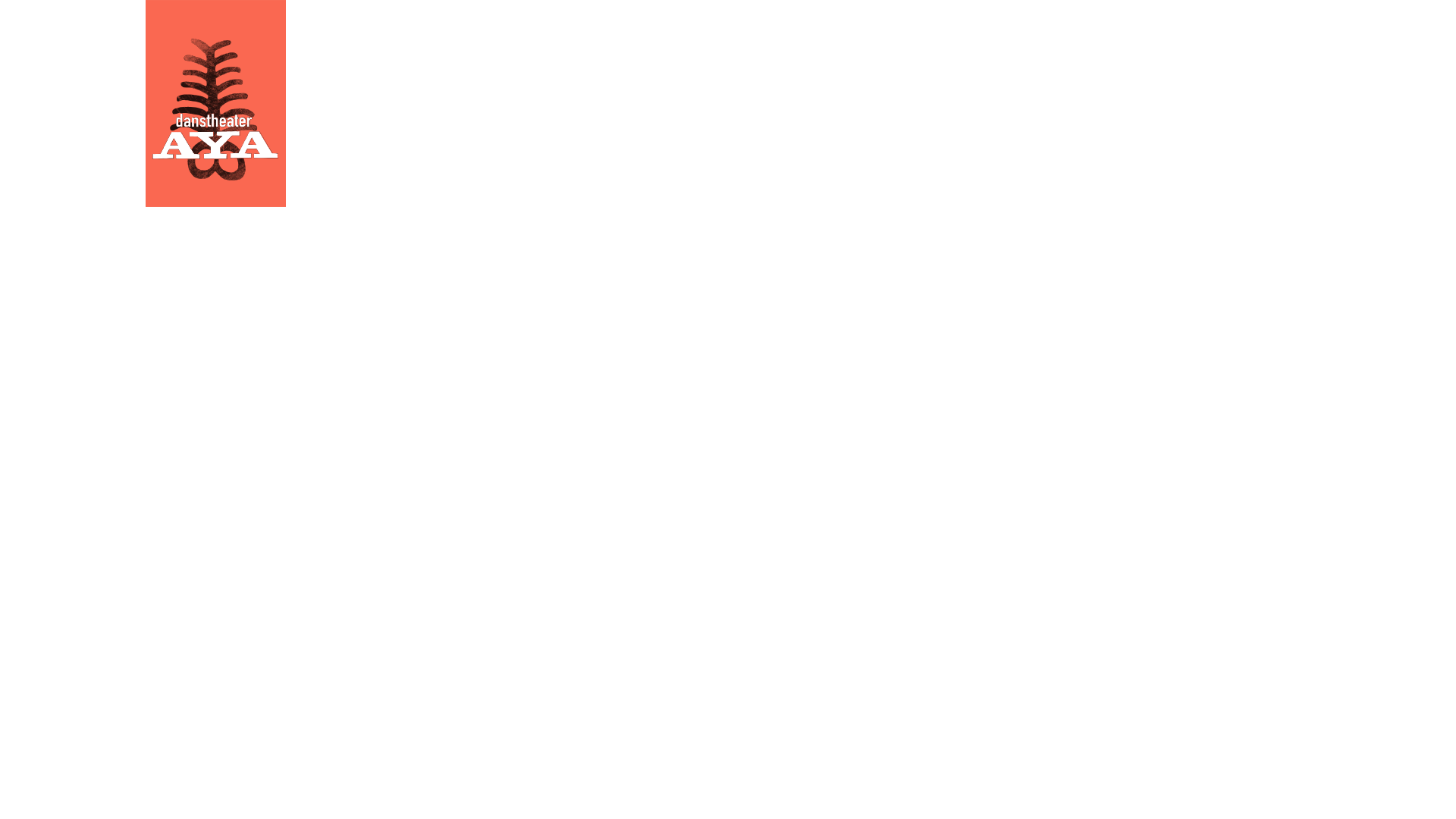 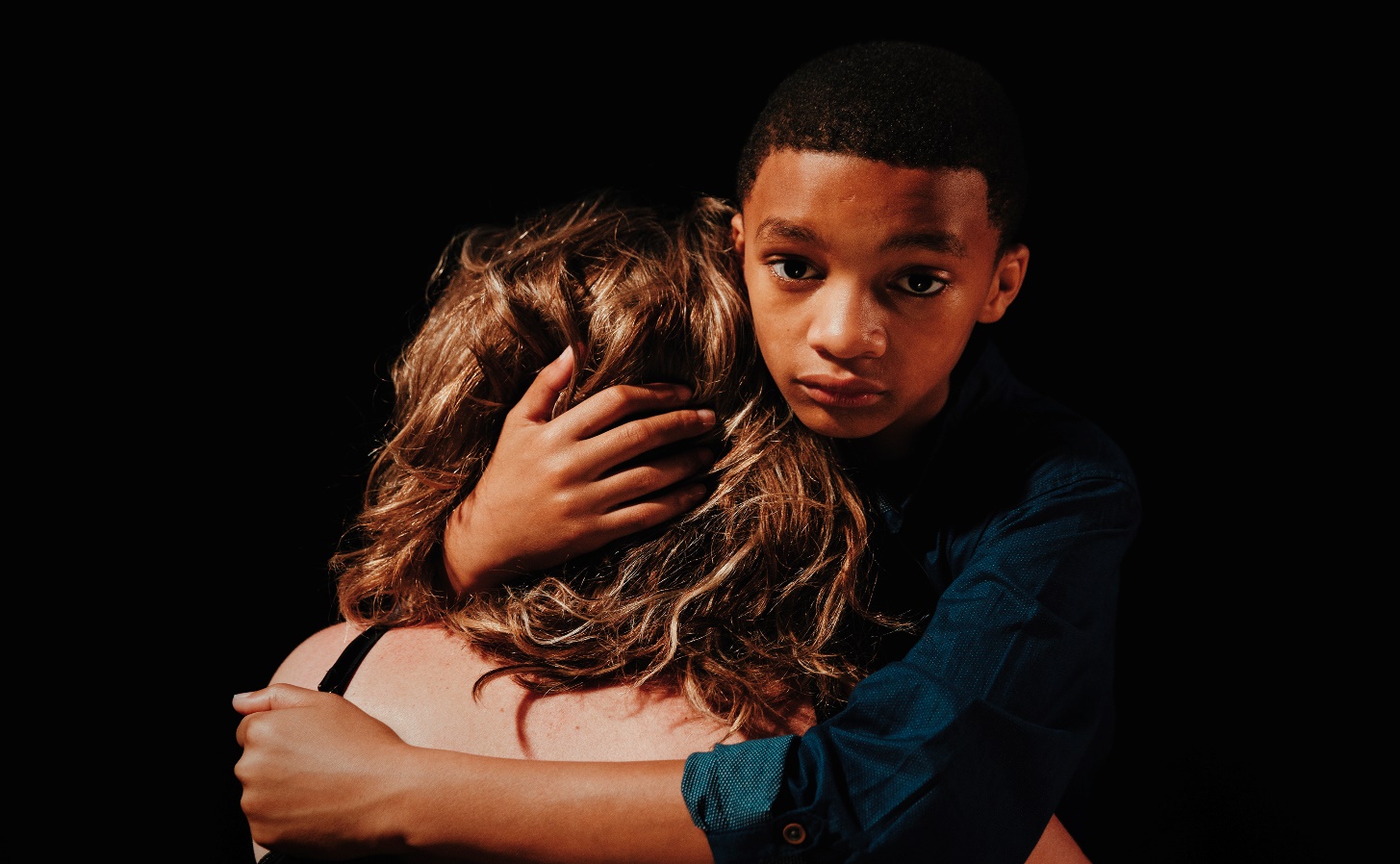 MOTHER’S WHITE 12+